Приложение 1                  Слайд 1                                                                       Слайд 2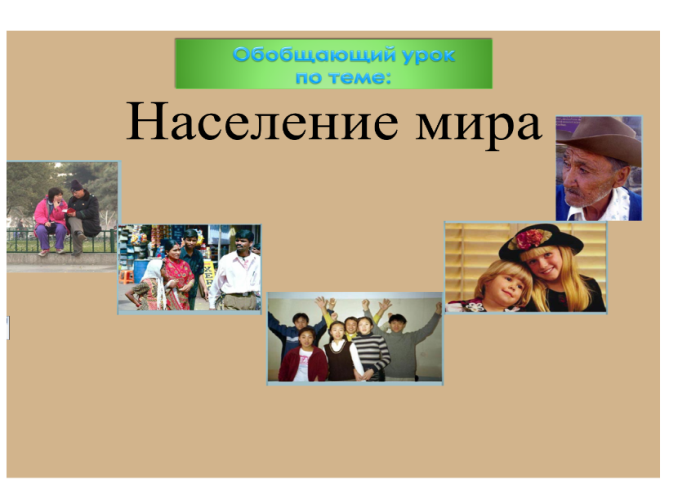 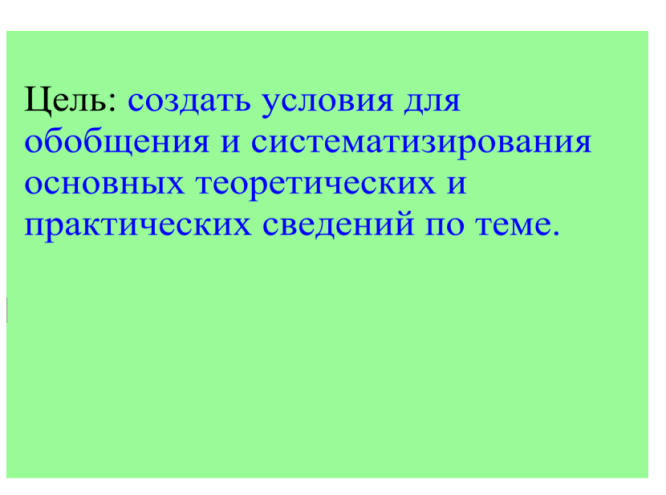 Слайд 3                                                                        Слайд 4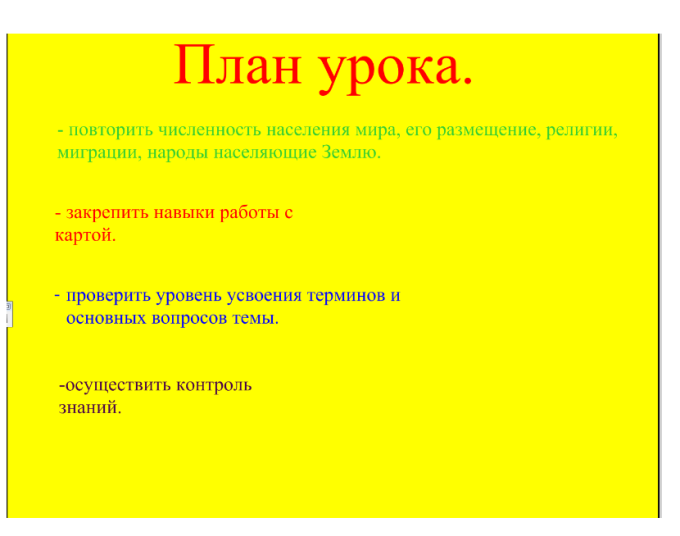 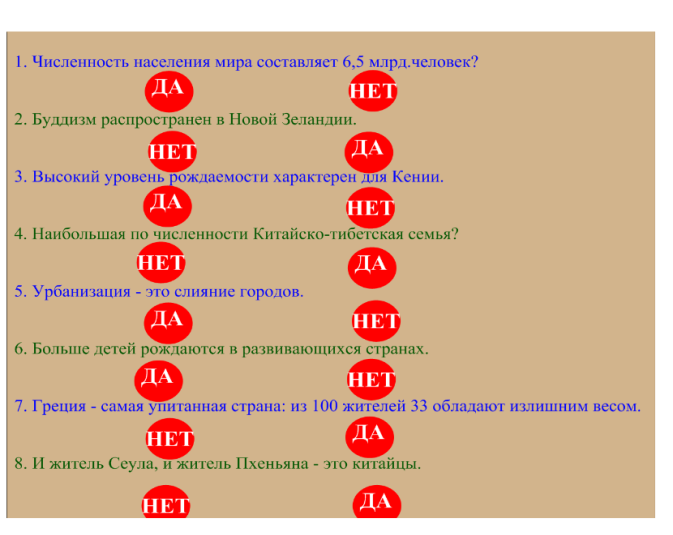 Слайд 5                                                                        Слайд 6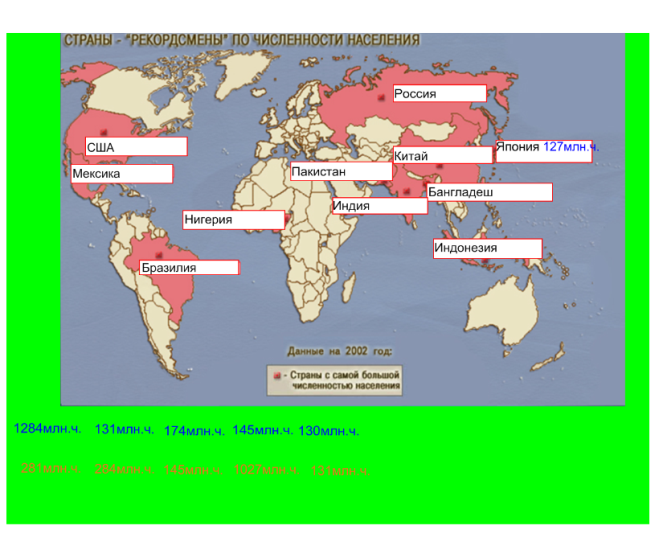 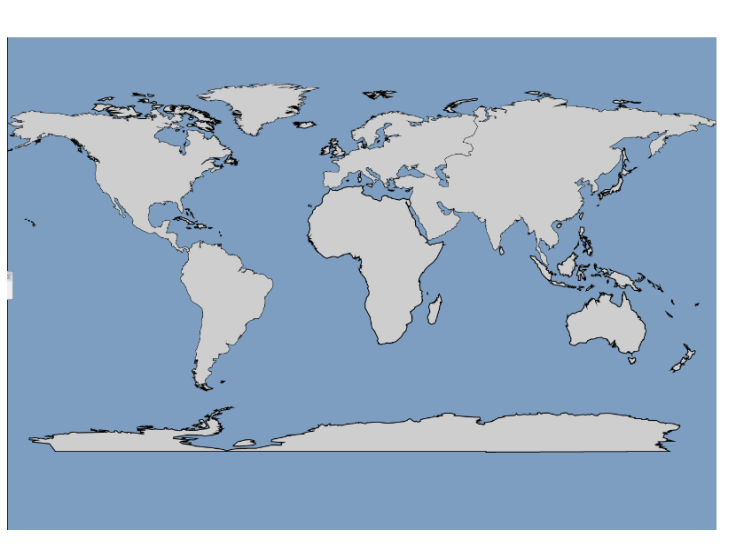 Слайд 7                                                                       Слайд 8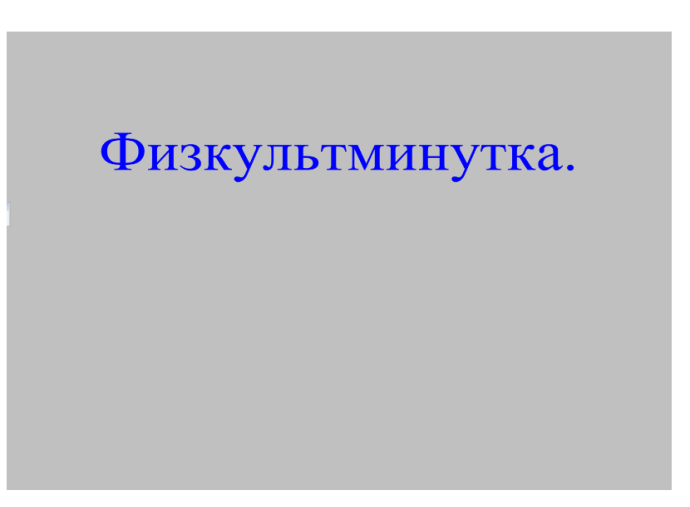 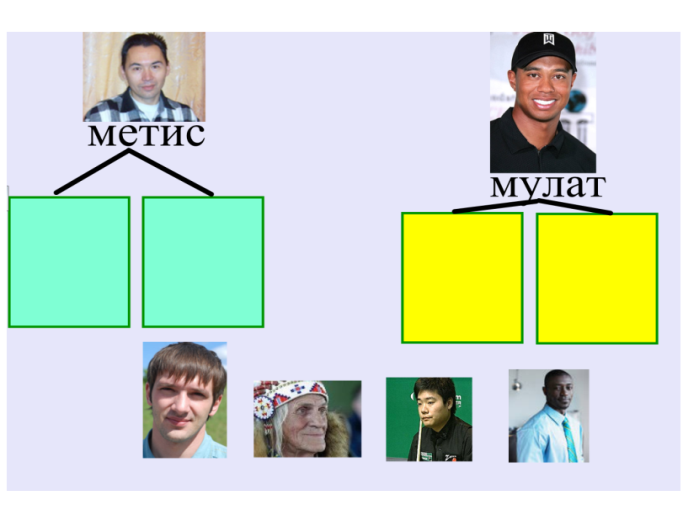 Слайд 9                                                                          Слайд 10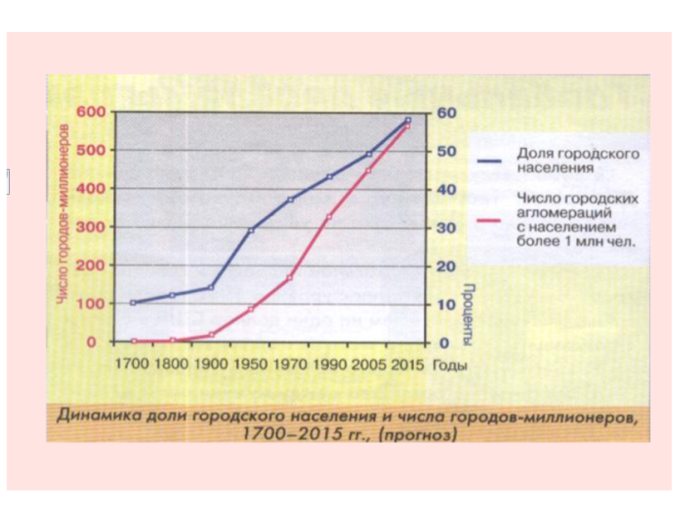 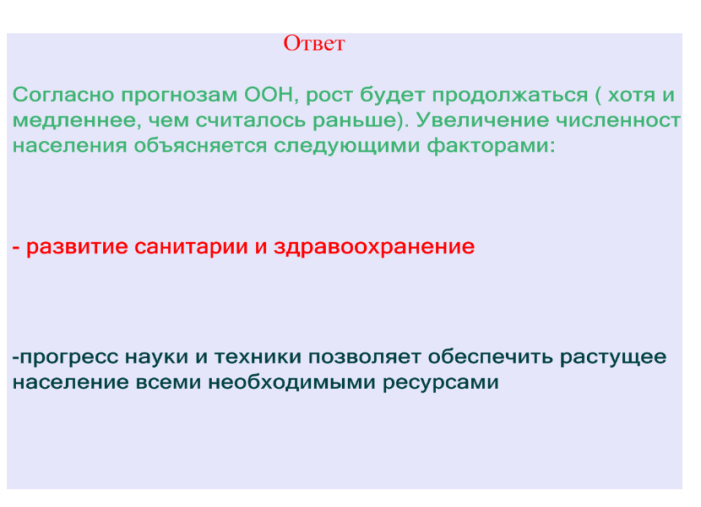 Слайд 11                                                                        Слайд 12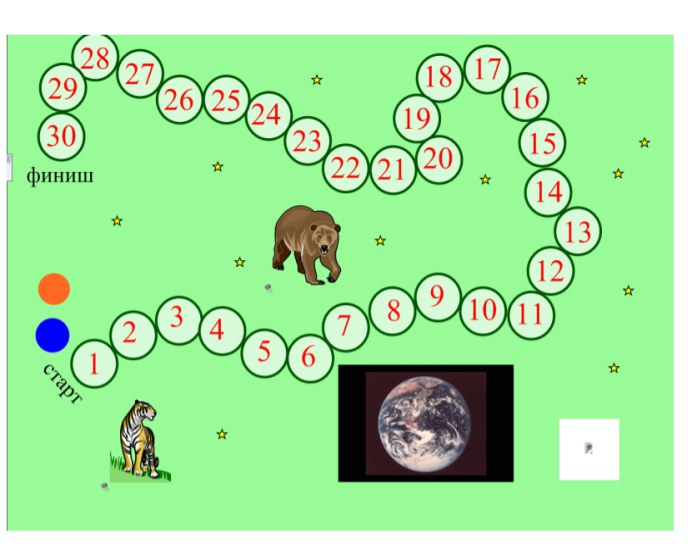 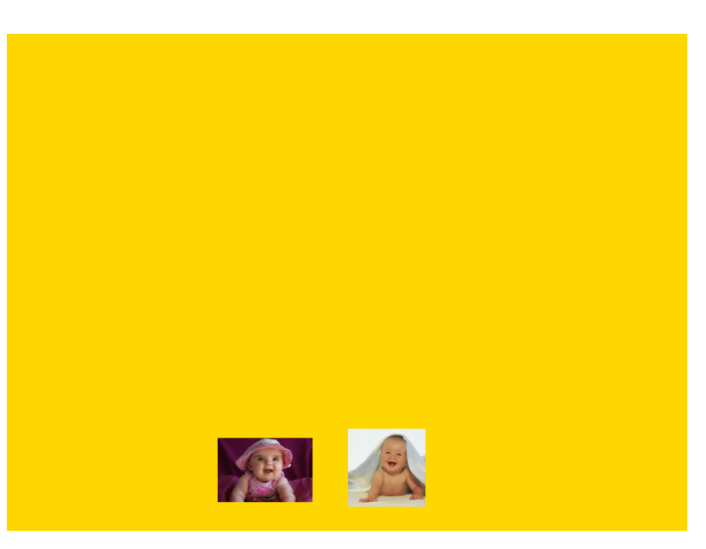 Слайд 13                                                                       Слайд 14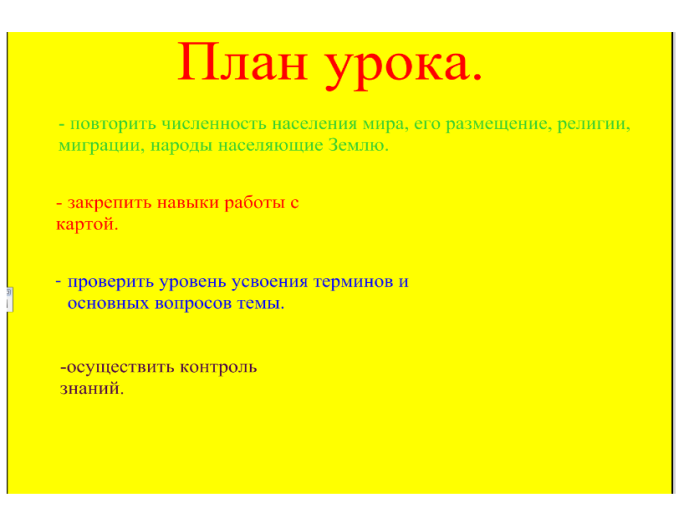 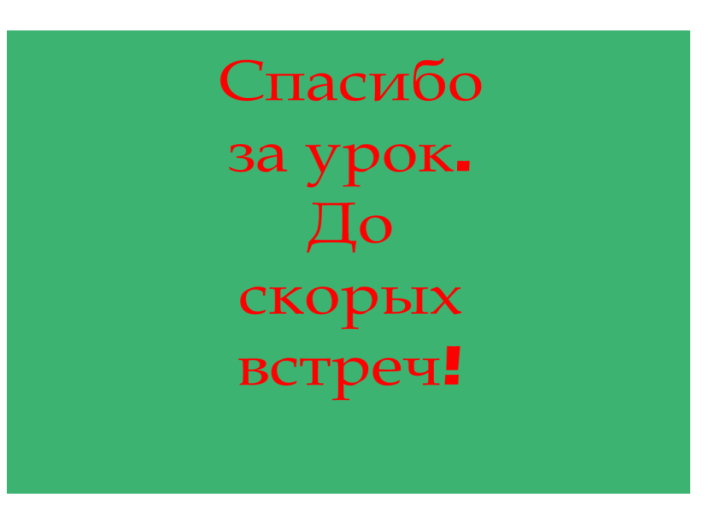 Приложение 2Лист самооценки.Да или нетНайти соответствияНоменклатура Номенклатура Расовый  составГрафик прогноза График прогноза Блиц-турнирДомашнее заданиеЧто на уроке больше всего понравилось?Что на уроке больше всего понравилось?Что на уроке больше всего понравилось?Что на уроке больше всего понравилось?Что на уроке больше всего понравилось?Что на уроке больше всего понравилось?Что на уроке больше всего понравилось?Что на уроке больше всего понравилось?Что на уроке больше всего понравилось?Что было самым трудным?Что было самым трудным?Что было самым трудным?Что было самым трудным?Что было самым трудным?Что было самым трудным?Что было самым трудным?Что было самым трудным?Что было самым трудным?Что так и осталось непонятным?Что так и осталось непонятным?Что так и осталось непонятным?Что так и осталось непонятным?Что так и осталось непонятным?Что так и осталось непонятным?Что так и осталось непонятным?Что так и осталось непонятным?Что так и осталось непонятным?Самооценка Самооценка Самооценка Оценка капитанаОценка капитанаОценка капитанаОценка учителяОценка учителяОценка учителяФамилия, имяФамилия, имяФамилия, имяФамилия, имяФамилия, имяФамилия, имяФамилия, имяФамилия, имяФамилия, имя